                COUNCIL                                                                                March 24, 2015Dave Long, Mayor                                                                              	        Council ChambersWayne Roblee, Council President                                                            Richard Phillips                                                                                               905 13th St.Kelly Grossnicklaus                                                                                       Paul Lackore                                                                                     COMMITTEE MEETINGS:Daniel BartlingDorothy Anderson1st Meeting: Ministerium2nd Meeting: Pledge of Allegiance AGENDA:                                                                                    *Following Council Meeting                                                                                                                                       **Prior To Council MeetingThe Council reserves the right to go into executive session if such session is clearly necessary for the protection of the public interest or for the prevention of needless injury to the reputation of an individual.ITEM SUMMARYRESOURCE1.Call to OrderMayor Long2.Consider approval of minutes from March 10, 2015 meeting.Mayor Long3.Petitions, CommunicationsMayor, Council & Staff4.Consider acceptance of Audit Report as presented by Almquist, Maltzahn, Galloway & Luth for the audit of the City’s financial statement for Fiscal Year 2013-2014-Review of City’s annual auditTerry Galloway of Almquist, Maltzahn, Galloway & Luth5.Consider Resolution 15-06 regarding design build projects for the City of Aurora-for tennis courts and future projectsPublic Works Director6.Consider authorizing Mayor to enter into an agreement with JEO Consulting for the plans and specifications for the construction of a new well.Public Works Director7.Consider Resolution 15-07, instructing Community Action Partnership of Mid Nebraska-RYDE Transit to apply for federal funds and to provide for local funding match.$8,919 for 2015-2016, an increase of $713 Charles McGraw8.Consider Ordinance No. 1015 designating speed limits within different areas of the corporate limitsPublic Works Director9.Consider request from KESLAV, LLC dba Overtime Bar & Grill for a special liquor license for a reception at the Leadership CenterApril 25, 2015, 2:00pm to 1:00amMayor Long10.MISCELLANEOUS:11.ADJOURNMENT 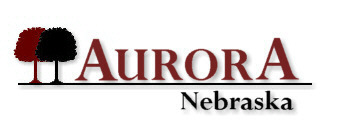 